КОНСПЕКТ НЕПОСРЕДСТВЕННО – ОБРАЗОВАТЕЛЬНОЙ ДЕЯТЕЛЬНОСТИ ПО ХУДОЖЕСТВЕННО – ЭСТЕТИЧЕСКОМУ РАЗВИТИЮ  ПО ТЕМЕ «КРАСКИ ОСЕНИ». Музыкальный руководитель:                                                                              Константинова О.В.Первая квалификационная категорияг. Ижевск2022г.Конспект занятияОбразовательная программа: Рабочая программа музыкального руководителя Константиновой О.В. по реализации программы по музыкальному воспитанию детей дошкольного возраста, составленной на основании основной адаптированной образовательной программы МБДОУ «Детский сад № 262» для детей с тяжелыми нарушениями речи с учетом концептуальных положений «Примерной адаптированной основной образовательной программы для детей с тяжелыми нарушениями речи» Н.В. Нищевой и парциальной программы «Ладушки» авторов И. Каплуновой, И. Новоскольцевой.Образовательная область «Художественно-эстетическое развитие».Возрастная группа: подготовительная к школе группа Длительность: 30 минут.Место и время проведения: музыкальный зал, МБДОУ № 262, 9.00Цель: Повысить интерес детей к музыкальной деятельности, закрепить имеющиеся знания об осени. Задачи:Образовательные:1. Закрепить умение детей петь выразительно, передавая темповые и ритмические особенности  песни в соответствие с характером произведения. 2. Учить детей навыкам пения хором и соло.3. Развивать умение выразительно двигаться в соответствии с музыкальными образами, эмоционально передавать их.Развивающие:1. Развивать память, внимание, ритмический и мелодический слух; любознательность и стремление к получению новых знаний.2. В игровой форме закреплять навыки ориентации в пространстве под музыкальное сопровождение. 3. Развивать музыкально-ритмическое и слуховое восприятие, мелкую моторику, межполушарные связи.  4. Развивать эмоциональное отношение к музыке через культуру движений и слушание музыки.Воспитательные:1. Воспитывать желание индивидуально выполнять работу, проявлять самостоятельность.Виды деятельности: Игровая, двигательная, коммуникативная, музыкально-художественная, речевая, предметная, творческая деятельность.Формы реализации детских видов деятельности:Приветствие: Игра «Здравствуйте», датск. нар. мелодия;Музыкально-ритмические движения: «Боковой галоп, поскоки», мелодия кантри;Танцевальное творчество: Упражнение «Осенние листочки», музыка А. Петрова из кинофильма «Осенний марафон»;Развитие чувства ритма с картинками по «Ладушкам»: «Ёжик, Лев»;Пальчиковая игра: «Зайки серые» Ю.Дерябкиной; Слушание (восприятие музыки): «Осенняя песнь» П. Чайковского;Распевание, пение: «Осень, холодно в лесу»,»Перед пением друзья..» А. Евтодьевой, «Осень в лесу» Л. Хисматуллиной;Подвижная игра: «Листочки» (авторская разработка).Оборудование для педагога и детей: мультимедийное оборудование, музыкальный центр, магнитная доска, мольберты, листочки (по количеству детей); колокольчик, ритмические картинки.Фрагменты НОД сопровождаются презентацией.Предварительная работа: Беседа о красках осени в различных видах искусства. Беседа о ритме в музыке, работа над ритмом. Слушание П.И. Чайковского «Осенняя песня».  Разучивание: песни «Осень в лесу» Л. Хисматуллиной. Музыкально ритмические - движения: боковой галоп, поскоки; творческий этюд «Осенние листочки», пальчиковая игра «Зайки серые».Ход занятия.ВОДНАЯ ЧАСТЬОрганизационный момент:Музыкальный Руководитель:В этот день осеннийС хорошим настроеньем выНа музыку пришли? (да!)А улыбки принесли? (да!)А занятие вы ждали? (да!)Улыбнулись! На носочках побежали!«Здравствуйте!» (датская нар. мелодия).Дети под музыку входят в зал, Становятся врассыпную, останавливаются, поют нотками, идут врассыпную, останавливаются и снова поют. Педагог – исполняет «Здравствуйте, ребята! Как у вас дела?» Дети пропевают, отвечая педагогу по трезвучию до-мажора вверх, вниз. Затем дети перестраиваются в круг и  пропевают – «Хорошо!» (Воспитатель участвует вместе с детьми).МР: Каждый день нужно начинать с хорошим настроением. И мы сейчас тоже поднимем себе настроение, разогреем наши пальчики.Музыкально-ритмическая игра  «Зайки серые»МР: Молодцы. Вот и настроение наше улучшилось, правда, ребята? Ответы детей.МР: А раз у нас у всех хорошее настроение, предлагаю отправиться в волшебный осенний лес и взять с собой наши весёлые ритмические картинки. Обращается внимание детей на  мольберт с ритмическими картинками Ёжик, Лев.МР: Будьте внимательны, следите за ритмом и выполняйте движения, которые я назову. Под музыку дети по кругу выполняют движения боковой галоп, поскоки.Муз ритм упражнение «О-О-О»Дети воспроизводят ритмический рисунок 2 восьмых, четверть (ёжик, лев)Хлоп, хлоп, топ, а теперь наоборот топ, топ, хлоп.Галоп – следим за осанкой, дышим носикомХлоп, хлоп по груди, шлеп по коленкам и наоборот.Ребята, двигаемся поскоками и перемещаемся на лесную полянку, останавливаемся в кругу на ковре.ОСНОВНАЯ ЧАСТЬМР: А вот мы и на лесной полянке. Давайте подышим лесным воздухом, и все вместе скажем: «Ах, какой чудесный воздух! Ах, как свежо в лесу!»Ребята, через нос делаем глубокий вдох и говорим.  Дети делают глубокий вдох через нос перед предложением и медленный выдох через рот.Предложение произносится на выдохе. (На экране появляется осенний пейзаж бесцветный.) Дети присаживаются на ковер.МР:Вы чувствуете, что свежо в лесу? А я что-то не почувствовала. Что-то тут не то. Посмотрите и лес на осенний не похож бесцветный, унылый. Не хватает в нем осенних красок. Поможем раскрасить лес? У кого мы можем подсмотреть какие краски осени взять? Ответы детей. МР:Я вам хочу показать картины русских художников, внимательно посмотрите и скажите, какое время года изображено? Ответы детей.Показ слайда «Золотая осень «Левитана и Поленова.МР:Как бы вы назвали эту картину? Ответы детей.Картины называются «Золотая осень», написали их известные русские художники Левитан и Поленов. Ребята, вы заметили, в нашу картину добавилась желтая краска Осени.МР: Вы сказали, что краски осени можно взять у поэтов, может кто-то хочет рассказать стихотворение об осени?Ребенок рассказывает стихи.На картинке добавляется краска.И еще краска добавилась! Осень вдохновляла многих талантливых людей. А передать ее нежное звучание пробовали музыканты, композиторы.Сегодня мы с вами послушаем, отрывок музыки  П.И. Чайковского «Осенняя песня» Слушайте внимательно и можете показать ее в движении..Звучит отрывок «Осенняя песня»МР: Какой характер передает композитор своей музыкой? Ответы детей Да. Эта пьеса трепетная по-осеннему взволнованная. Хотя в этой пьесе нет слов, но она нам рассказывает об осени, о ветре, который гонит листья куда-то вдаль….Картинка меняется на экране.Вы заметили, ещё одна осенняя краска добавилась.А сейчас я предлагаю вам  переместиться ко мне на стульчики.МР: Ребята, как красиво вы танцевали, молодцы!Дополним краски осеннего леса нашим пением, согласны?   Ответы детей.Как мы будем петь, какими голосами? А низкими голосами будем петь?Попевочка Евтодьевой «Перед пением друзья…»Распевание «Осень» по тонам вверх от «До первой до Ре второй» октавы.МР: Отгадайте-ка ребятки, музыкальную загадку. ♫ Исполняется вступление к песне Л. Хисматуллиной «Осень в лесу»МР: Как называется эта песня? О чём она? Давайте вспомним, какой у нее характер?  Дети отвечают.Работаем над пунктирным ритмом по фразам, с солистом и хором над выразительным исполнением песни.МР:Предлагаю встать И с осенними листочками поиграть!  Дети выходят в зал, берут листочки из корзинки воспитателя.Игра «Такие разные листья!»(Детям предлагается распределиться на ковре таким образом, чтобы изобразить фигуры, которые будут изображены на экране – 2 круга из осенних листьев, врассыпную, 2 линии, и круг и др.)МР: Раз, два начинается игра. Дети под музыку врассыпную двигаются по залу.Раз, два, три на экран смотри! Дети выстраивают ту фигуру, которая изображена на экране.Раз, два продолжается игра!Воспитатель:Раз, два вот и кончилась игра, (дети стоят в общем кругу) Листочки соберем сюда! (В корзинку)В этот момент на экране появляется цветная картинка Осени. ЗАКЛЮЧИТЕЛЬНАЯ ЧАСТЬ (РЕФЛЕКСИЯ)МР: Ребята, вы молодцы, Мы собрали краски у художников, поэтов, композиторов. Вернули краски Осени, и наша картина стала яркой, красивой.Что вам больше всего запомнилось на нашем занятии? Что понравилось? Что нового вы узнали? Ответы детей.Наше занятие завершается. До свидания! – поёмДети: Скоро к вам придем опять!МР: Приходите, буду ждать!Ребята, не забывайте про наши весёлые и грустные листочки.Под музыку выходят из зала, размещают картинки с изображением листочков-эмоций на мольбертах.Муниципальное бюджетное дошкольное образовательное учреждение«Детский сад № 262»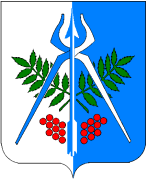 «262-тü номеро нылпи сад» школаозь дышетонъя муниципал коньдэтэн возиськись ужьюрт 